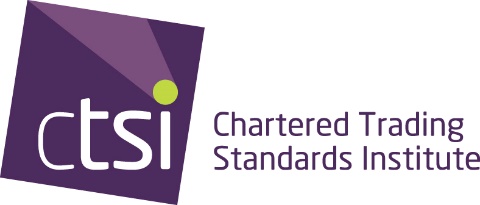 CPCF Stage 2 Professional Interview guidance for candidates	This guidance document will outline what will occur during your professional interview.  Where there is a particular piece of information that we want you to pay attention to. You will see the Information symbol.OverviewStage 2 assessmentsThis stage of the framework utilises a number of different types of assessment. Written examPracticalOralReflective LearningProfessional InterviewPortfolioEach Unit and in particular each subject, will utilise different assessment methods.  For Weights and Measures, Investigations and Regulating Markets, the professional interview will be utilised to determine the knowledge and skill of the candidate.  This will be completed within a 30min exam.  The ObjectiveThe purpose of the professional interview is to apply your knowledge of process and requirements, to the assessment being asked.  The professional interview will recognise and identify the application of the knowledge you have learnt.  You will demonstrate to the examiner (and moderator), for example, elements on:procedure, oreffective intelligence gathering. The examiner will have the breadth of the syllabus to draw on when setting scenarios and the associated questions they will ask you during the interview.  They will utilise set assessment criteria to mark your performance against. The following guidance sets out how this will be achieved.  Please ensure you have read through this guidance sheet.	AssessmentThe examiner will ask you set questions that are linked to the scenario you were assigned.  The answers you give during your interview, allows for the evaluation of your learning and knowledge.  The professional interview allows for the examiner to judge first-hand how well you know the specific processes.You will need to meet specific assessment criteria to a sufficient degree to meet a minimum of 40% to enable a pass.Ensure you are fully aware of the entire syllabus.  Use your portfolio as part of your revision preparation to ensure the linked skills requirement has an equal basis within your knowledge base to help you through your examination.An audio/video recording will be taken during your examination to enable the examiner to refer back to the interview.  They will utilise this recording during the marking process.  As with written answer booklets, the audio file is not available to candidates post the results being emailed to candidates.	Professional Interview – the basicsAssessment Medium:	Professional InterviewFormat:	30 min examinationPreparation time:	10 minsPass mark:	40%	The assessment will be carried out by a 30-minute interview.  You will have 10 mins preparation time before you sit with the examiner.  You will be allowed to make notes during this 10-minute preparation time.  You will bring these with you into the exam room.	Where a scenario may include references to particular products, for example food products, feed products, toys etc, however, the focus of the scenario will be on the process and requirements.  This will not be a test of, for example, of your food knowledge.  All scenarios and their associated questions asked by the examiner will be appropriate for all candidates to answer.  Any references to food, toys etc, are there for context only.	A moderator may be present during your interview, for the odd exam.   Where a moderator is present, they are there to ensure the examiner carried out the examination and marking correctly and are not assessing you.  They will listen to a percentage of the audio files that will include ALL fails to ensure consistency and standardisation across the entire exam 	You will be presented with a scenario that you will have a set timeframe to prepare for.  The scenarios will be assessed/marked against set criteria.  	No communication other than any instructions given at the start of the preparation time will be allowed.  When you have been taken through to the exam room in preparation for the interview, the examiner will provide you with any final instruction at that point.  This will not affect the preparation that you have completed.	All results will be confirmed during the QAB ratification meetings and you will receive your results on the published date via email.  	To enable you to sit the professional interview, you will have submitted the relevant portfolio(s), (for weights and measures, you will also have submitted your reflective statement) associated to the Unit you are completing by the published deadline*.  This will be submitted to your assigned regional Verifier.   If the portfolio is not submitted, you will be withdrawn from the exam. What will the professional interview demonstrate?For the subject you are taking your professional interview in, the areas below indicate what the examiners will be looking at during the course of the examination: The application of knowledge.Width/depth of the syllabus.Problem solving.Powers.Communication.Comprehension.Ability to verbally relay knowledge in a confident manner.General tipsThe following provides some general information relating to the interview.The examiner’s purpose is to establish your knowledge level.  They will not provide prompts to you to remind you of information/areas etc.  Their job will be to directly question you using pre-set questions and record your answers.		The answers you give will show them how much you understand the processes and requirements aligned to the scenario provided during your 10-minute preparation time.  Try to remain relaxed and calm.  This will help you during your exam.  This enables you to clearly communicate with the examiner and will help with ensuring you get across your answers in a concise manner.